Выкопировкаиз схематической карты границы Волчанского городского округа                                                       с проектируемыми изменениями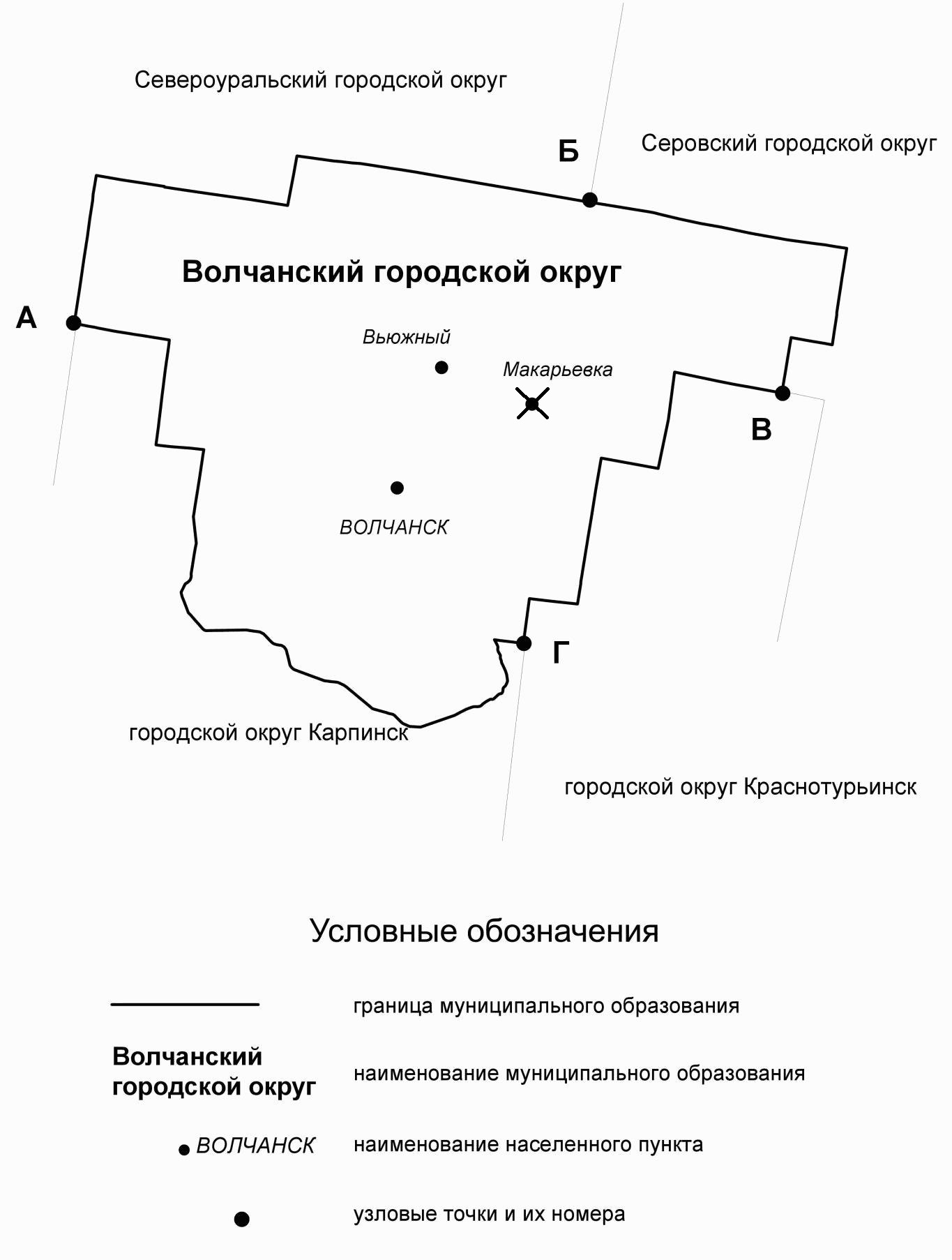 Выкопировкаиз схематической карты границы Волчанского городского округа                                                       с проектируемыми изменениями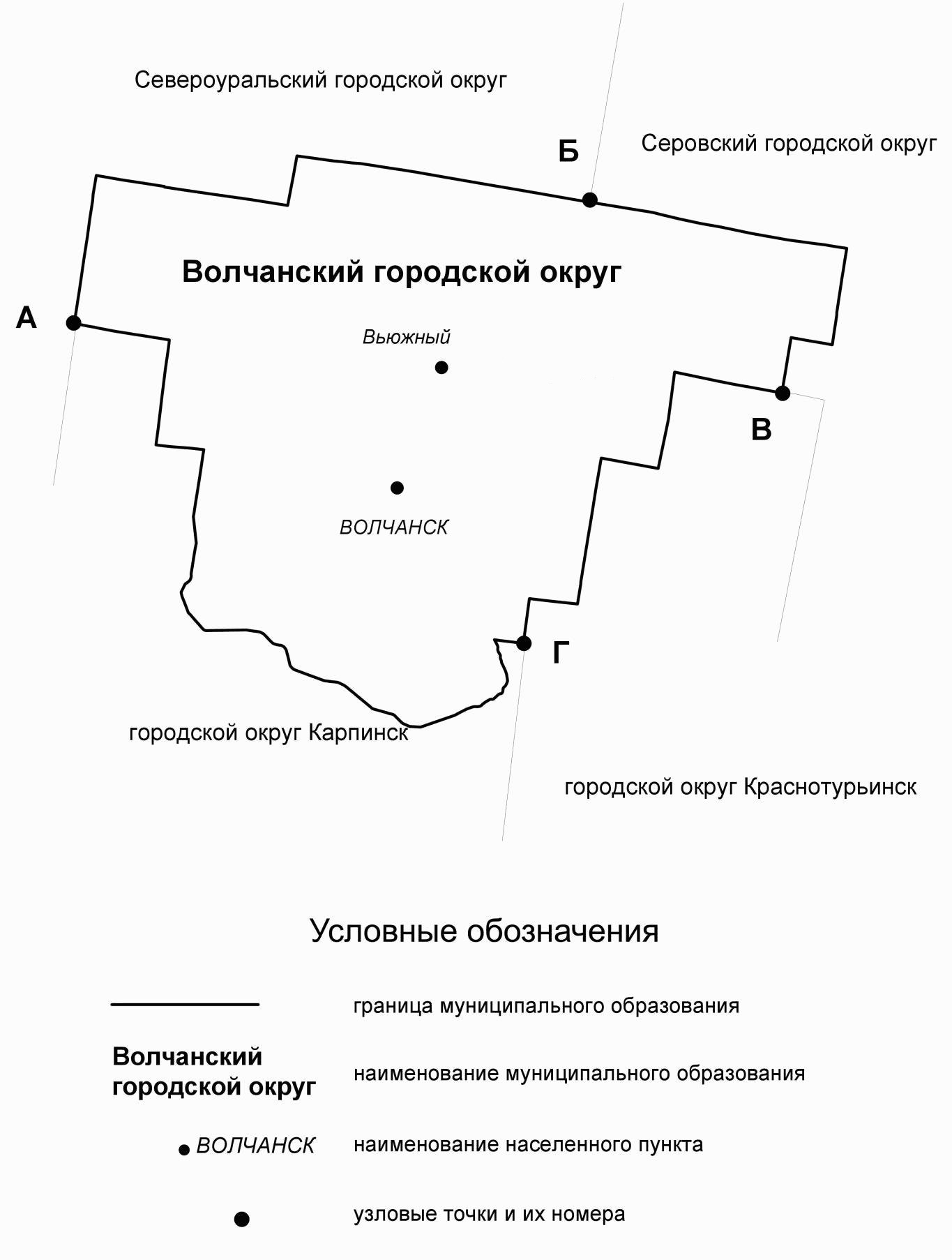 